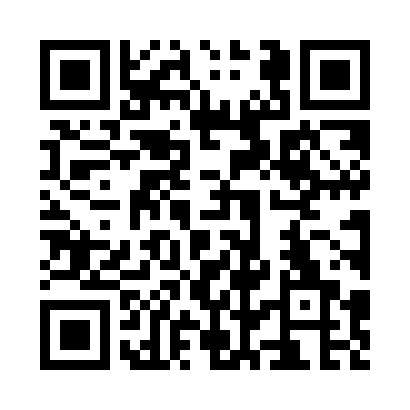 Prayer times for Lawyersville, New York, USAMon 1 Jul 2024 - Wed 31 Jul 2024High Latitude Method: Angle Based RulePrayer Calculation Method: Islamic Society of North AmericaAsar Calculation Method: ShafiPrayer times provided by https://www.salahtimes.comDateDayFajrSunriseDhuhrAsrMaghribIsha1Mon3:395:241:025:068:4010:252Tue3:395:251:025:068:4010:253Wed3:405:251:025:068:3910:244Thu3:415:261:035:068:3910:245Fri3:425:271:035:068:3910:236Sat3:435:271:035:068:3810:227Sun3:445:281:035:078:3810:228Mon3:455:291:035:078:3810:219Tue3:465:291:035:078:3710:2010Wed3:475:301:045:078:3710:1911Thu3:485:311:045:068:3610:1812Fri3:495:321:045:068:3610:1813Sat3:515:321:045:068:3510:1714Sun3:525:331:045:068:3410:1615Mon3:535:341:045:068:3410:1416Tue3:545:351:045:068:3310:1317Wed3:565:361:045:068:3210:1218Thu3:575:371:045:068:3210:1119Fri3:585:381:045:068:3110:1020Sat4:005:381:045:058:3010:0821Sun4:015:391:055:058:2910:0722Mon4:035:401:055:058:2810:0623Tue4:045:411:055:058:2710:0424Wed4:055:421:055:058:2610:0325Thu4:075:431:055:048:2510:0226Fri4:085:441:055:048:2410:0027Sat4:105:451:055:048:239:5928Sun4:115:461:055:038:229:5729Mon4:135:471:055:038:219:5630Tue4:145:481:045:038:209:5431Wed4:165:491:045:028:199:52